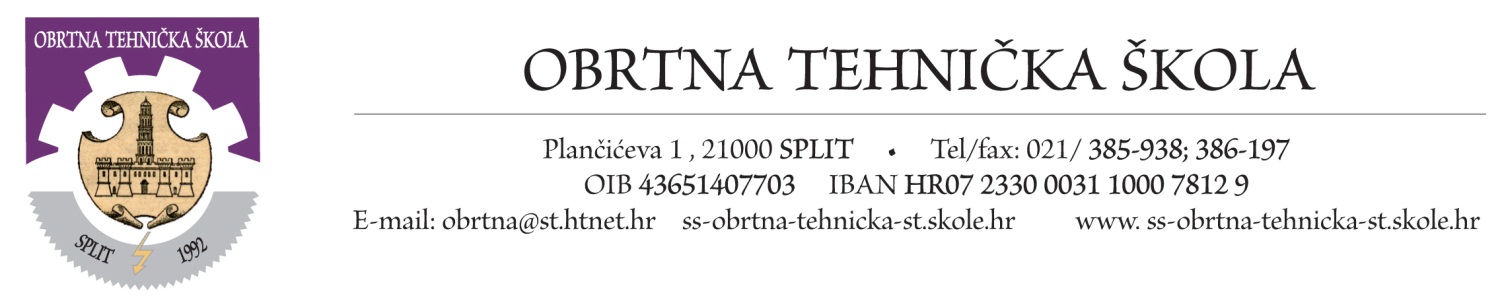 KLASA: UR.BROJ:  U Splitu, 19.9.2022.IZVJEŠĆE O REZULTATIMA DRŽAVNE MATURE2022./2023.ŠKOLA: Obrtna tehnička školaŠKOLSKA GODINA: 2022./2023.PRIJAVLJENI ISPITIŠest učenika je ispite državne mature polagalo s prilagodbom: produljenje vremena pisanja za 50%, jedan učenik uz produljenje imao je i pomoćnika na ispitima DM.USPJEH NA DRŽAVNOJ MATURI: PROLAZNOST UKUPNO: 26 učenika (38%)ZAKLJUČAKUspješnost polaganja državne mature naših učenika je 36% od ukupnog broja učenika, tj. 38% od broja prijavljenih. U odnosu na prošlu godinu rezultat je nešto lošiji. Međutim, još uvijek nije zadovoljavajući postotak u odnosu na druge strukovne škole u RH.Uzmemo li u obzir upisne ocjene učenika u 1. godini obrazovanja smatramo da je konačni rezultat zadovoljavajući.Zainteresiranost naših učenika za upis na studij je podjednak obzirom na prošlu godinu, 28% učenika upisalo neki studij.Ispitna koordinatorica:_________________________RAZREDNO ODJELJENJEZANIMANJEBROJ UČENIKA4ATehničar za vozila i vozna sredstva244ETehničar za električne strojeve s primijenjenim računalstvom                              294HDrvodjeljski tehničar – dizajner19UKUPAN BROJ UČENIKAUKUPAN BROJ UČENIKA72BROJ UČENIKA KOJI SU PRIJAVILI DRŽAVNU MATURUBROJ UČENIKA KOJI SU PRIJAVILI DRŽAVNU MATURU69 (96%)BROJ UČENIKA KOJI JE IZAŠAO NA LJETNI ROKBROJ UČENIKA KOJI JE IZAŠAO NA LJETNI ROK59 (85%)POLOŽILI DRŽAVNU MATURU (zbirni podaci nakon jesenskog roka)POLOŽILI DRŽAVNU MATURU (zbirni podaci nakon jesenskog roka)26 (38%)UPISALI STUDIJUPISALI STUDIJ19 (28%)OBAVEZNIBROJ UČENIKAIZBORNIBROJ UČENIKAHrvatski jezik69Politika i gospodarstvo1Matematika69Fizika4Engleski jezik69Informatika7PROLAZNOST PO PREDMETIMA – ljetni rok:PROLAZNOST PO PREDMETIMA – ljetni rok:Hrvatski jezik: Hrvatski jezik: Jedna razina 28Engleski jezik:Engleski jezik:osnovna razina 34viša razina 15Matematika:Matematika:osnovna razina 40viša razina 1PROLAZNOST PO PREDMETIMA – jesenski rok:PROLAZNOST PO PREDMETIMA – jesenski rok:Hrvatski jezik:	Hrvatski jezik:	jedna razina 4Engleski jezik:Engleski jezik:osnovna razina 1viša razina 1Matematika:Matematika:osnovna razina 3viša razina 1